OBJETIVOS[Escriba sus objetivos]FORMACIÓN ACADÉMICA[Escriba el nombre del colegio][Escriba la fecha de finalización][Escriba la lista de títulos, premios y logros]EXPERIENCIA[Escriba el cargo] | [Escriba el nombre de la compañía][Escriba la fecha de inicio] - [Escriba la fecha de finalización][Escriba la lista de funciones]CUALIFICACIONES [Escriba la lista de aptitudes]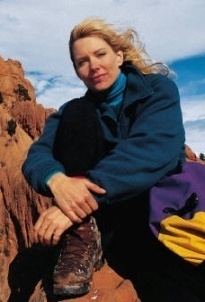 